Superintendent’s Memo #090-19
COMMONWEALTH of VIRGINIA 
Department of Education
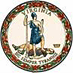 DATE:	April 19, 2019TO: 	Division SuperintendentsFROM: 	James F. Lane, Ed.D., Superintendent of Public InstructionSUBJECT: 	Website Posting of the 2019-2020 Career Success Stars in Career and Technical Education (CTE)The Virginia Department of Education (VDOE) is pleased to announce the website posting of the Career Success Stars in CTE. Former CTE students in their 20s and 30s were recognized as the Commonwealth’s brightest Career Success Stars.  The individual success stories are featured as video profiles on the VDOE website highlighting how CTE programs provide academic and technical skills for in-demand careers.Individuals were selected to represent each of the 16 career clusters and 79 related pathways.  These videos are posted on the individual career cluster webpages.  Also, there are featured stories representing an entrepreneur, active military personnel, and an apprentice which are posted on the CTE homepage. If you have any questions, please contact Sharon Acuff, Marketing and Related Clusters Specialist, Office of Career, Technical, and Adult Education, at cte@doe.virginia.gov or by telephone at (804) 225-3119.JFL/GRW/aab